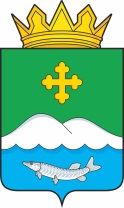 Дума Белозерского муниципального округаКурганской областиРЕШЕНИЕот 25 ноября 2022 года № 259с. БелозерскоеОб утверждении отчета об исполнении бюджетаПершинского сельсовета за 6 месяцев 2022 годаЗаслушав отчет об исполнении бюджета Першинского сельсовета за 6 месяцев 2022 года, Дума Белозерского муниципального округаРЕШИЛА:1. Утвердить отчет об исполнении бюджета Першинского сельсовета за 6 месяцев 2022 года по доходам в сумме 2521,4 тыс. руб. и расходам в сумме 2462,0 тыс. руб., превышение доходов над расходами (профицит бюджета) Першинского сельсовета в сумме 59,4 тыс. руб.2. Утвердить источники внутреннего финансирования дефицита бюджета Першинского сельсовета за 6 месяцев 2022 года согласно приложению 1 к настоящему решению.3. Утвердить распределение бюджетных ассигнований по разделам, подразделам классификации расходов бюджета Першинского сельсовета на 2022 год согласно приложению 2 к настоящему решению.4. Утвердить ведомственную структуру расходов бюджета Першинского сельсовета на 2022 год согласно приложению 3 к настоящему решению.5. Утвердить программу муниципальных внутренних заимствований Першинского сельсовета на 2022 год согласно приложению 4 к настоящему решению.6. Разместить настоящее решение на официальном сайте Администрации Белозерского муниципального округа в информационно-коммуникационной сети Интернет.Председатель ДумыБелозерского муниципального округа                                                              П.А. МакаровГлаваБелозерского муниципального округа                                                              А.В. ЗавьяловПриложение 1к решению Думы Белозерского муниципального округа от 25 ноября 2022 года № 259 «Об утверждении отчета об исполнении бюджета Першинского сельсовета за 6 месяцев 2022 года»Источники внутреннего финансирования дефицита бюджета Першинского сельсовета за 2022 год(тыс. руб.)Приложение 2к решению Думы Белозерского муниципального округа от 25 ноября 2022 года № 259 «Об утверждении отчета об исполнении бюджета Першинского сельсовета за 6 месяцев 2022 года»Распределение бюджетных ассигнований по разделам и подразделам классификации расходов бюджета Першинского сельсовета на 2022 год.(тыс. руб.)Ведомственная структура расходов бюджета Першинского сельсоветана 2022 год Приложение 4к решению Думы Белозерского муниципального округа от 25 ноября 2022 года № 259«Об утверждении отчета об исполнении бюджета Першинского сельсовета за 6 месяцев 2022Программа муниципальных внутренних заимствований Першинского сельсовета на 2022 год(тыс. руб.)Код бюджетной классификации РФВиды государственных заимствованийПлан на годИсполнение% исполнения за годИсточники внутреннего финансирования дефицита бюджета0,059,40,0из них:01050000000000000Изменение остатков средств на счетах по учету средств бюджета0,059,40,001050201000000510Увеличение прочих остатков денежных средств бюджетов поселений-4806,0-2521,452,401050201000000610Уменьшение прочих остатков денежных средств бюджетов поселений4806,02462,051,2Всего источников финансирования дефицита бюджета0,059,40,0Наименование РзПРплан на годисполнение за год% исполненияОБЩЕГОСУДАРСТВЕННЫЕ ВОПРОСЫ011623,2822,250,7Функционирование высшего должностного лица субъекта Российской Федерации и муниципального образования0102348,0157,745,3Функционирование Правительства Российской Федерации, высших исполнительных органов государственной власти субъектов Российской Федерации, местных администраций01041275,2664,552,1Другие общегосударственные вопросы01130,0180,018100,0НАЦИОНАЛЬНАЯ ОБОРОНА02138,057,041,3Мобилизационная и вневойсковая подготовка0203138,057,041,3НАЦИОНАЛЬНАЯ БЕЗОПАСНОСТЬ И ПРАВООХРАНИТЕЛЬНАЯ ДЕЯТЕЛЬНОСТЬ031167,0611,252,4Обеспечение пожарной безопасности03101167,0611,252,4НАЦИОНАЛЬНАЯ ЭКОНОМИКА04612,0279,245,6Дорожное хозяйство (дорожные фонды)0409612,0279,245,6ЖИЛИЩНО - КОММУНАЛЬНОЕ ХОЗЯЙСТВО0530,029,899,2Благоустройство050330,029,899,2КУЛЬТУРА, КИНЕМАТОГРАФИЯ081235,8662,653,6Обеспечение деятельности хозяйственных групп08041235,8662,653,6ИТОГО РАСХОДОВ4806,02462,051,2Приложение 3к решению Думы Белозерского муниципального округа от 25 ноября 2022 года № 259 «Об утверждении отчета об исполнении бюджета Першинского сельсовета за 6 месяцев 2022 года»Администрация Першинского сельсоветаплан на годисполнение за год% исполненОБЩЕГОСУДАРСТВЕННЫЕ ВОПРОСЫ09901001623,2822,250,7Функционирование высшего должностного лица субъекта Российской Федерации и муниципального образования0990102348,0157,745,3Непрограммные направления деятельности органов власти местного самоуправления09901027100000000348,0157,745,3Обеспечение функционирования Главы муниципального образования09901027110000000348,0157,745,3Глава муниципального образования09901027110083010348,0157,745,3Расходы на выплату персоналу в целях обеспечения выполнения функций государственными (муниципальными) органами, казенными учреждениями, органами управления государственными внебюджетными фондами09901027110083010100348,0157,745,3Непрограммные направления деятельности органов власти местного самоуправления099010471000000001275,2664,552,1Обеспечение деятельности местной администрации099010471300000001275,2664,552,1Центральный аппарат099010471300830401275,2664,552,1Расходы на выплату персоналу в целях обеспечения выполнения функций государственными (муниципальными) органами, казенными учреждениями, органами управления государственными внебюджетными фондами099010471300830401001053,0444,542,2Закупка товаров, работ и услуг для обеспечения государственных (муниципальных) нужд09901047130083040200201,0200,099,5Иные бюджетные ассигнования0990104713008304080021,220,194,6Другие общегосударственные вопросы09901130,0180,018100,0Иные непрограммные мероприятия099011371400000000,0180,018100,0Осуществление отдельных государственных полномочий Курганской области в сфере определения перечня должностных лиц органов местного самоуправления, уполномоченных составлять протоколы об административных правонарушениях0990113 1400161000,0180,018100,0Закупка товаров, работ и услуг для обеспечения государственных (муниципальных) нужд099011371400161002000,0180,018100,0Национальная оборона0990200138,057,041,3Мобилизационная и войсковая подготовка0990203138,057,041,3Непрограммные направления деятельности органов власти местного самоуправления09902037100000000138,057,041,3Иные непрограммные мероприятия0990203714000000138,057,041,3Осуществление первичного воинского учета на территориях, где отсутствуют военные комиссариаты09902037140051180138,057,041,3Расходы на выплату персоналу в целях обеспечения выполнения функций государственными (муниципальными) органами, казенными учреждениями, органами управления государственными внебюджетными фондами09902037140051180100119,054,545,8Закупка товаров, работ и услуг для обеспечения государственных (муниципальных) нужд0990203714005118020019,02,513,2НАЦИОНАЛЬНАЯ БЕЗОПАСТНОСТЬ И ПРАВООХРАНИТЕЛЬНАЯ ДЕЯТЕЛЬНОСТЬ09903001167,0611,252,4Обеспечение пожарной безопасности09903101167,0611,252,4Муниципальная программа «Пожарная безопасность Белозерского сельсовета на 2022 год»099031001000000001167,0611,252,4Мероприятия в области безопасности населенных пунктов099031001001830901167,0611,252,4Обеспечение деятельности муниципальных пожарных постов099031001001830901167,0611,252,4Расходы на выплату персоналу в целях обеспечения выполнения функций государственными (муниципальными) органами, казенными учреждениями, органами управления государственными внебюджетными фондами099031001001830901001117,0591,252,9Закупка товаров, работ и услуг для обеспечения государственных (муниципальных) нужд0990310010018309020050,020,040,0Дорожное хозяйство (дорожные фонды)0990409612,0279,245,6Иные непрограммные мероприятия09904097100000000612,0279,245,6Осуществление мероприятий в сфере дорожной деятельности09904097140083110612,0279,245,6Закупка товаров, работ и услуг для обеспечения государственных (муниципальных) нужд09904097140083110200612,0279,245,6Благоустройство099050330,029,899,2Муниципальная программа «Благоустройство территории Белозерского сельсовета на 2022 год»0990503070000000030,029,899,2Проведение мероприятий по благоустройству и санитарному содержанию населенных пунктов0990503070010000030,029,899,2Закупка товаров, работ и услуг для обеспечения государственных (муниципальных) нужд09905030700183180 20030,029,899,2Обеспечение деятельности хозяйственных групп099080409000000001235,8662,653,6Расходы на выплату персоналу в целях обеспечения выполнения функций государственными (муниципальными) органами, казенными учреждениями, органами управления государственными внебюджетными фондами099080409001832501001174,0662,656,4Закупка товаров, работ и услуг для обеспечения государственных (муниципальных) нужд0990804090018325020061,80,00,0Итого4806,02462,051,2№ п/пВид долговых обязательствСуммав том числе средства, направляемые на финансирование дефицита бюджета Першинского сельсовета1.Договоры и соглашения о получении Першинским сельсоветом бюджетных кредитов от бюджетов других уровней бюджетной системы Курганской области00     в том числе:ПривлечениеПогашение2.Кредитные соглашения и договоры, заключаемые Першинским сельсоветом с кредитными организациями00     в том числе:ПривлечениеПогашение3.Предоставление государственных гарантий004.Исполнение государственных гарантий00Всего:00